Notes about TablesInsert a TableIn the Insert tab,  under the Tables section, click TableDrag your mouse across the grid to select the number of rows and columns for your table (ex. 3x2 would be a 3 column, 2 row table)OR Select Insert Table and enter the number of columns and rows for your tableClick OKAdd a Table BorderUnder Table Tools, click the Layout tab.In the Table group, click Select, and then click Select Table.Under Table Tools, click the Design tab.In the Table Styles group, click Borders, and then do one of the following:Click one of the predefined border sets.Click Borders and Shading, click the Borders tab, and then choose the options that you want.ShadingUnder Table Tools, click the Layout tab.In the Table group, click Select, and then click Select Table.Under Table Tools, click the Design tabIn the Table Styles group, click Shading and choose the color of your choice.You can also shade individual cells by highlighting that cell that you wish to be shaded.Merging CellsSelect the cells that you want to merge by clicking the left edge of a cell and then dragging across the other cells that you want.Under Table Tools, on the Layout tab, in the Merge group, click Merge Cells.Splitting Cells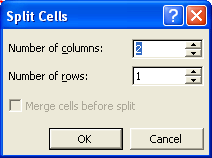 Click in a cell, or select multiple cells that you want to split.Under Table Tools, on the Layout tab, in the Merge group, click Split Cells.Enter the number of columns or rows that you want to split the selected cells into. Convert Text to TableInsert separator characters  — such as commas or tabs — to indicate where you want to divide the text into columns. Use paragraph marks to indicate where you want to begin a new row. For example, in a list with two words on a line, insert a comma or a tab after the first word to create a two-column table.Select the text that you want to convert.On the Insert tab, in the Tables group, click Table, and then click Convert Text to Table. 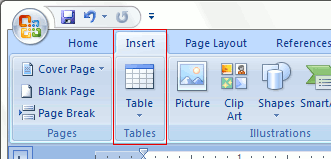 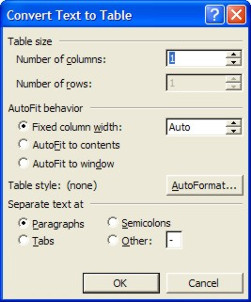 In the Convert Text to Table dialog box, under Separate text at, click the option for the separator character that is in your text.In the Number of columns box, check the number of columns. If you don't see the number of columns that you expect, you may be missing a separator character in one or more lines of text 